SEDIMENTARY ROCKSWatch the video: https://www.youtube.com/watch?v=U8Y3oaYR-3c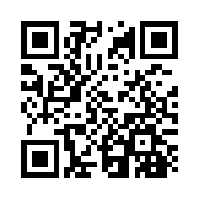 Identify: Classification of sedimentary rocksHow these rocks formExamples of sedimentary rocks & what they formed fromMETAMORPHIC ROCKSWatch the video: https://www.youtube.com/watch?v=za_B_c5v1CA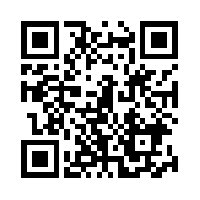 Identify: Classification of metamorphic rocksHow these rocks formExamples of metamorphic rocks & what they formed fromIGNEOUS ROCKSWatch the video:  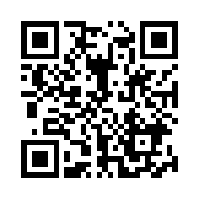 Identify: Classification of igneous rocksHow these rocks formExamples of igneous rocks & what they formed from